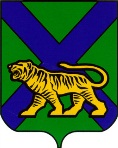 ТЕРРИТОРИАЛЬНАЯ ИЗБИРАТЕЛЬНАЯ КОМИССИЯМИХАЙЛОВСКОГО РАЙОНАРЕШЕНИЕс. МихайловкаОб утверждении состава аттестационнойкомиссии  территориальной избирательнойкомиссии Михайловского района         В соответствии со статьей 48 Федерального закона «О государственной гражданской службе Российской Федерации», Указом Президента Российской Федерации от 1 февраля 2007 года № 110 «О проведении аттестации государственных гражданских служащих Российской Федерации», статьей 40 Закона Приморского края «О государственной гражданской службе Приморского края», решением территориальной избирательной комиссии Михайловского района от 27.09.2016 года № 43/270 «О проведении аттестации государственных гражданских служащих аппарата территориальной избирательной комиссии Михайловского района территориальная  избирательная комиссия  Михайловского района   РЕШИЛА:   1. Утвердить состав аттестационной комиссии территориальной  избирательной комиссии Михайловского района (прилагается). Председатель комиссии			                                 Н.С. ГорбачеваСекретарь комиссии							В.В. ЛукашенкоСоставаттестационной комиссии при  территориальной избирательной комиссии Михайловского района    26.10. 2017 г.                      70/447Приложениек решению территориальной избирательной комиссии  Михайловского района от 26 октября 2017 года № 70/4471.Горбачева Нина Степановна-  председатель территориальной избирательной комиссии  Михайловского района (председатель комиссии)2. Федкович Татьяна Витальевна3. Лукашенко Виктория Владимировна- заместитель председателя территориальной избирательной комиссии Михайловского района (заместитель председателя комиссии)- секретарь территориальной избирательной комиссии Михайловского района (секретарь комиссии) Члены комиссии:Члены комиссии:4.Щедривая Елена Юрьевна5.Ухаботина      Нина Дмитриевна  главный специалист общего отдела  по кадровой работе администрации Михайловского муниципального районапредседатель районного отделения Всероссийского общества инвалидов 6.Чаленко Наталья Николаевна- кандидат исторических наук, доцент кафедры экономики филиала ДВФУ в г. Уссурийске